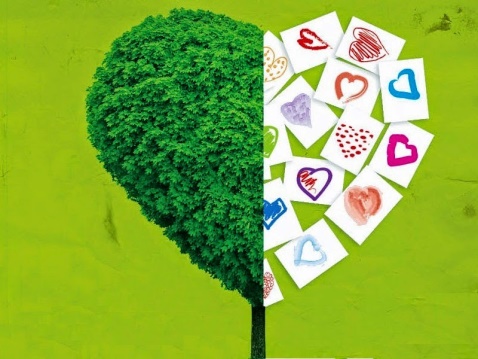 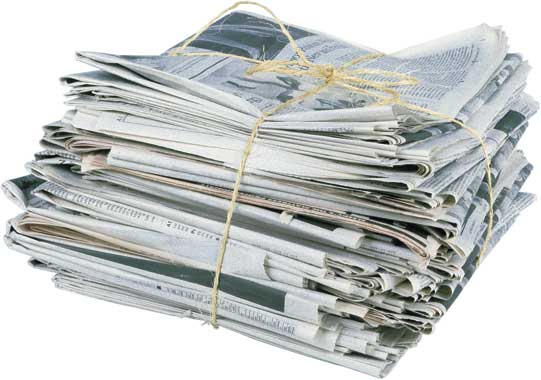 „MAKULATURĘ SEGREGUJESZ-DRZEWA RATUJESZ”UCZNIOWIE, RODZICE,MIESZKAŃCY WSI WIELOWIEŚ I OKOLOIC ! Ogłaszamy turniej ekologiczny z nagrodamiREGULAMIN TURNIEJU:  1.Turniej odbędzie się w dwóch edycjachOdbiór  makulatury:  dnia 12 października 2015r.(poniedziałek) i 12 kwietnia 2016r. ( wtorek) w godzinach od 7:00 do 8:00 i od 13:00- 14:00.2. Uczestnikami turnieju mogą być dzieci, młodzież i dorośli mieszkańcy wsi i okolic.3.Spakowana i posegregowana makulatura: gazety, książki, zeszyty,  ilustrowane czasopisma i  kartony będą zważone po ich dostarczeniu  w szkole (boczne wejście do sali gimnastycznej od strony szkolnego podwórza).4. Istnieje możliwość odbioru makulatury od mieszkańców( większej ilości) po zgłoszeniu w szkole lub pod nr 783 059 1595.  Najaktywniejsi uczestnicy obu edycji, w liczbie 10 osób, zostaną wyróżnieni cennymi nagrodami.Każdy uczestnik bierze udział w loterii fantowej .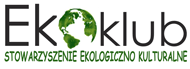 ORGANIZATOR :  Stowarzyszenie Ekologiczno Kulturalnewe współpracy   z Kołem Przyjaciół Przyrody  Ekoklub z SP w Wielowsi